Holiadur Gwerthuso ar gyfer Menteion ar diwedd y cynllunRydym yn argymell eich bod yn addasu ac yn newid yr holiadur hwn i ddiwallu anghenion eich adran. Defnyddiwch drefn y cwestiynau i greu arolwg y gallwch ei roi ar grŵp Facebook ar gyfer mentoriaid. Dylai'r arolwg fod yn ddienw. Os nad yw'n ddienw am ba reswm bynnag, bydd angen i chi gynnwys datganiad preifatrwydd yn nodi sut y bydd data'r cyfranogwr yn cael ei wneud.O ganlyniad i gymryd rhan mewn cynllun mentora cyfoedion...Pa mor bell ydych chi'n cytuno neu'n anghytuno am y datganiadau canlynol [Defnyddiwch y raddfa: Cytuno’n gryf, Cytuno, Dim barn, Anghytuno, Anghytuno’n gryf]Sut rydych yn teimlo:(a) Rwy'n poeni llai am wneud ffrindiau newydd(b) Rwy'n teimlo'n fwy parod ar gyfer astudio ar lefel y brifysgol(c) Rwy'n teimlo fy mod i wedi ymaddasu'n well i fywyd y brifysgol(ch) Rwy'n teimlo'n hyderus am barhau yn y brifysgol(d) Rwy'n teimlo fy mod i'n llwyddo'n academaidd(dd) Rwy'n derbyn cefnogaeth dda yn y brifysgol(e) Rwy'n poeni llai am fod yn y brifysgol(f) Rwy'n fwy hyderus am fy sgiliau cyfathrebu(ff) Rwy'n fwy ymrwymedig i gwblhau fy astudiaethau yn y brifysgol(g) Rwy'n teimlo'n fwy fy mod i'n rhan o'm hadran/coleg(ng) Rwy'n teimlo fy mod i'n manteisio mwy ar y cyfleoedd sydd ar gael yn y brifysgol(h) Rwy'n mwynhau fy amser yn y brifysgol yn fwy(i) Rwy'n teimlo bod fy sgiliau cyfathrebu wedi datblyguSylwadau ychwanegol: [testun rhydd]Eich profiad dysgu (a) Mae mentora gan gyfoedion wedi cael dylanwad cadarnhaol ar fy ymagwedd tuag at ddysgu(b) Mae gweithio gyda mentor wedi bod yn brofiad dysgu cadarnhaol(c) Mae mentora gan gyfoedion wedi cynyddu fy niddordeb yn fy maes pwnc(ch) Mae mentora gan gyfoedion wedi fy helpu i ddysgu'n annibynnol(d) Rwy'n teimlo y bydd fy ngraddau'n gwella o ganlyniad i fentora gan gyfoedionSylwadau ychwanegol: [testun rhydd]Gwerth mentora gan gyfoedion (a) Mae mentora gan gyfoedion yn ymateb i'm hanghenion unigol(b) Gallaf gyd-fynd â'm mentor(c) Mae wedi bod yn ddefnyddiol gweithio gyda myfyrwyr eraill(ch) Rwy'n teimlo'n gyfforddus yn gweithio gyda fy mentor(d) Rwy'n teimlo y gallaf siarad â'm mentor os ydw i'n poeni am rywbeth(dd) Rwy'n teimlo y gallaf siarad â'm mentor am bethau na fyddwn yn eu trafod â staffSylwadau ychwanegol: [testun rhydd]Oedd eich mentor wedi'i baratoi'n ddigonol ar gyfer ei rôl fentora?Sut gallai'ch cynllun mentora cyfoedion gael ei wella? [testun rhydd]Diolch am gwblhau'r holiadur hwn! Bydd eich atebion yn ein helpu i wella'r rhaglen ac i ddiwallu anghenion myfyrwyr yn y dyfodol.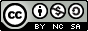 Ar gael o dan: Creative Commons Attribution-Non-commercial-ShareAlike 4.0 International Licence creativecommons.org/licenses/by-nc-sa/4.0 /Mae’r ddogfen hon ar gael yn Saesneg/ This document is available in EnglishDywedwch wrthym amdanoch eich hunOpsiynauBeth yw eich rhyw?Gwryw / Benyw / Trawsryweddol / Dw i ddim am ddweudBeth yw eich oedran?Dan 18 oed / 18-21 oed / 22 – 30 oed / 31 oed neu'n hŷnPa ethnigrwydd ydych chi'n uniaethu ag ef?Testyn rhyddA oes gennych anabledd, a/neu salwch neu gyflyrau cudd?Ydw / Nac ydw / Dw i ddim am ddweudBeth yw'ch blwyddyn astudio bresennol?Blwyddyn sylfaen/ 1af / 2il / 3edd / 4edd / Arall Nodwch eich cwrs astudio (e.e. LLB Y Gyfraith)Testyn rhyddYdych chi'n fyfyriwr y DU, UE neu Ryngwladol? Dewiswch unDU / UE / RhyngwladolBle rydych chi'n byw yn ystod y tymor?Preswylfa’r Brifysgol / Oddi ar y campws (preifat) / Gatref / ArallSut clywsoch chi am y cynllun mentora cyfoedion?Gwefan / Gwefan yr Adran / Aelod Staff / Wythnos Groeso neu’r Glas